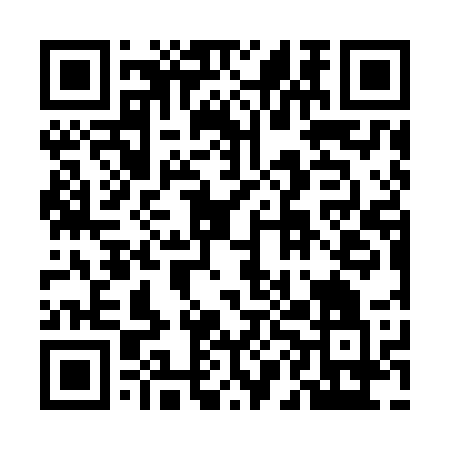 Ramadan times for Grassmere, Ontario, CanadaMon 11 Mar 2024 - Wed 10 Apr 2024High Latitude Method: Angle Based RulePrayer Calculation Method: Islamic Society of North AmericaAsar Calculation Method: HanafiPrayer times provided by https://www.salahtimes.comDateDayFajrSuhurSunriseDhuhrAsrIftarMaghribIsha11Mon6:156:157:351:265:297:187:188:3912Tue6:136:137:341:265:307:197:198:4013Wed6:116:117:321:265:317:217:218:4214Thu6:096:097:301:255:327:227:228:4315Fri6:076:077:281:255:337:237:238:4416Sat6:056:057:261:255:347:247:248:4617Sun6:036:037:241:255:357:267:268:4718Mon6:016:017:221:245:367:277:278:4919Tue5:595:597:201:245:377:287:288:5020Wed5:575:577:181:245:387:307:308:5221Thu5:555:557:171:235:397:317:318:5322Fri5:535:537:151:235:407:327:328:5423Sat5:515:517:131:235:417:347:348:5624Sun5:495:497:111:235:427:357:358:5725Mon5:475:477:091:225:437:367:368:5926Tue5:455:457:071:225:447:387:389:0027Wed5:425:427:051:225:457:397:399:0228Thu5:405:407:031:215:467:407:409:0329Fri5:385:387:011:215:477:417:419:0530Sat5:365:367:001:215:487:437:439:0631Sun5:345:346:581:205:497:447:449:081Mon5:325:326:561:205:497:457:459:092Tue5:305:306:541:205:507:477:479:113Wed5:285:286:521:205:517:487:489:124Thu5:265:266:501:195:527:497:499:145Fri5:235:236:481:195:537:507:509:156Sat5:215:216:461:195:547:527:529:177Sun5:195:196:451:185:557:537:539:198Mon5:175:176:431:185:567:547:549:209Tue5:155:156:411:185:577:567:569:2210Wed5:135:136:391:185:577:577:579:23